Answer any FIVE of the following					         5 x 14 = 701. Discuss briefly the alternate Health Care Systems available in our country and its effectiveness in promoting healthy living.2.’ Environmental degradation has brought about lot of health hazards’. Explain the statement with examples.3. Make a critique of the primary Health Care Systems available in our country and analyse its effectiveness.4. Define Health? Explain in detail the determinants of health.5. Discuss Physical, Mental and Social wellbeing with examples. 6. Explain the role of a social worker in promoting health awareness among the communities. 7. Briefly explain the National Health Policy of India and the WHO policy on health.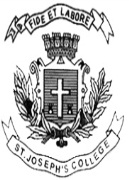 ST. JOSEPH’S COLLEGE (AUTONOMOUS), BANGALORE-27ST. JOSEPH’S COLLEGE (AUTONOMOUS), BANGALORE-27ST. JOSEPH’S COLLEGE (AUTONOMOUS), BANGALORE-27ST. JOSEPH’S COLLEGE (AUTONOMOUS), BANGALORE-27ST. JOSEPH’S COLLEGE (AUTONOMOUS), BANGALORE-27ST. JOSEPH’S COLLEGE (AUTONOMOUS), BANGALORE-27ST. JOSEPH’S COLLEGE (AUTONOMOUS), BANGALORE-27BSW – VI SEMESTERBSW – VI SEMESTERBSW – VI SEMESTERBSW – VI SEMESTERBSW – VI SEMESTERBSW – VI SEMESTERBSW – VI SEMESTERSEMESTER EXAMINATION: APRIL 2020SEMESTER EXAMINATION: APRIL 2020SEMESTER EXAMINATION: APRIL 2020SEMESTER EXAMINATION: APRIL 2020SEMESTER EXAMINATION: APRIL 2020SEMESTER EXAMINATION: APRIL 2020SEMESTER EXAMINATION: APRIL 2020SW 6516: SOCIAL WORK AND HEALTH SW 6516: SOCIAL WORK AND HEALTH SW 6516: SOCIAL WORK AND HEALTH SW 6516: SOCIAL WORK AND HEALTH SW 6516: SOCIAL WORK AND HEALTH SW 6516: SOCIAL WORK AND HEALTH SW 6516: SOCIAL WORK AND HEALTH Time- 2 1/2  hrsTime- 2 1/2  hrs  Max Marks-70  Max Marks-70  Max Marks-70This paper contains ONE printed page and ONE partThis paper contains ONE printed page and ONE partThis paper contains ONE printed page and ONE partThis paper contains ONE printed page and ONE partThis paper contains ONE printed page and ONE partThis paper contains ONE printed page and ONE partThis paper contains ONE printed page and ONE part